Министерство транспорта Российской Федерации (Минтранс России)Федеральное агентство воздушного транспорта (Росавиация)ФГБОУ ВО «Санкт-Петербургский государственныйуниверситет гражданской авиации»ОРГАНИЗАЦИЯ 
ТРАНСПОРТНЫХ УСЛУГМетодические указания по выполнению контрольной работыДля студентов ЗФ квалификации бакалаврНаправление подготовки «Эксплуатация аэропортов и обеспечение полетов воздушных судов»Профиль подготовки «Организация обеспечения транспортной безопасности» (ООТБ)Санкт-Петербург2020Одобрено и рекомендовано к изданию 
Методическим советом УниверситетаШ 87(03)ОРГАНИЗАЦИЯ ТРАНСПОРТНЫХ УСЛУГ: Методические указания по изучению дисциплины  и выполнению контрольной работы / Университет ГА. С.-Петербург, 2020. Издаются в соответствии с программой дисциплины «Организация транспортных услуг» (объём 108 ч).Содержат  перечень тем для самостоятельной работы, рекомендации по написанию и оформлению контрольной работы, рекомендуемую литературу.Предназначены для студентов ЗФ квалификации бакалавр по направлению подготовки «Эксплуатация аэропортов и обеспечение полетов воздушных судов», профиль подготовки «Организация обеспечения транспортной безопасности».Табл.1, библ. названий 14.                 Составитель    В.Н. Забелина, ст. преп.            Рецензент      Е.Н. Зайцев, д-р техн. наук, проф.© Университет гражданской авиации, 2020.ОБЩИЕ МЕТОДИЧЕСКИЕ УКАЗАНИЯТранспорт, являясь одним из реальных секторов экономики, способствует установлению и развитию торгово-экономических, культурных и общественных связей между странами, регионами и континентами. Необходимость системной организации перевозочного процесса в транспортном комплексе России становится все более очевидной, когда речь идет об экономии времени на всем пути следования пассажира "от дома до дома" и грузов "от двери до двери". Поиски решений по повышению качества транспортного обслуживания населения и отраслей экономики нашли отражение в целом ряде стратегических документов в области развития транспортного комплекса страны.Транспортная услуга рассматривается нами как управляемый процесс перемещения (транспортный процесс) пассажиров, багажа, грузов и почты за установленную плату в целях удовлетворения потребностей граждан и отраслей экономики в перевозках. При этом главным действующим лицом является исполнитель транспортной услуги - перевозчик. Организация транспортного процесса – это комплекс методов, правил, положений и специальных документов (соглашений), которые предусматривают координацию деятельности отдельных видов транспорта, звеньев и служб внутри одного вида транспорта при выполнении ими перевозочного процесса.Данная дисциплина рассматривает задачу организации транспортного процесса с позиций, объединяющих перевозки на разных видах транспорта, а именно: услуги по перевозке пассажиров, багажа и грузов на любом виде транспорта оказывает Перевозчик на основании заключенного договора перевозки,перевозчик для выполнения перевозки имеет на законном основании транспортные средства и квалифицированный персонал для управления транспортными средствами и всем процессом перевозки,для каждого вида транспорта перевозка осуществляется по своим путям сообщения, являющимися элементами транспортной инфраструктуры,государственные требования к обеспечению и осуществлению перевозок устанавливаются транспортными уставами и кодексами и разработанными в соответствии с ними Правилами,государственным полночным органом, регулирующим предоставление транспортных услуг и осуществляющим контрольно-надзорные функции в области безопасности транспортного процесса, является Министерство транспорта РФ.При изучении разделов дисциплины студентам следует обращаться к периодическим изданиям, публикующим аналитические, практические и справочные материалы по вопросам, касающимся современного состояния транспортной системы страны, проблем ее функционирования и развития, а также состояния отдельных структурных элементов – видов транспорта и системных связей между ними. Систематический поиск и отбор информации из разных источников вырабатывает у студента навыки сравнительного анализа и логического мышления.МЕТОДИЧЕСКИЕ РЕКОМЕНДАЦИИ ПО ВЫПОЛНЕНИЮ КОНТРОЛЬНОЙ РАБОТЫ.Для выполнения контрольной работы  необходимо выполнить Оценку состояния транспортного комплекса конкретного региона в рамах субъекта Российской Федерации за рассматриваемый период (2018-2019-2020 гг.) и тенденции его развитияВ контрольной работе студенту предлагается: Дать краткую социально-экономическую характеристику региона конкретного субъекта РФ.Описать транспортную систему данного региона, для этого необходимо:проанализировать состояние каждого вида транспорта, выявить его долю в показателях объемов пассажирских и грузовых перевозок; связать развитие транспортного комплекса с социально-экономическим развитием региона.В текст не забудьте поместить карту изучаемого региона и представить статистический материал в таблицах, графиках, диаграммах. Рассмотреть деятельность воздушного транспорта в регионе на современном этапе с позиции доступности услуги воздушной перевозки для населения.Субъект Российской Федерации для изучения современного состояния его транспортного комплекса выбирается из табл. 1 по двум последним цифрам зачетной книжки студента. В первой строке по горизонтали найдите предпоследнюю цифру, а в первом столбце по вертикали – последнюю цифру. На пересечении этих строк – номер субъекта Российской Федерации для изучения состояния транспортного комплекса данного региона. Таблица 1Согласно Конституции Российской Федерации, Россия является федеративным государством и состоит на данный момент из 85 равноправных субъектов - 22 республик, 9 краёв, 46 областей, 5 городов федерального значения, 1 автономной области, 4 автономных округов.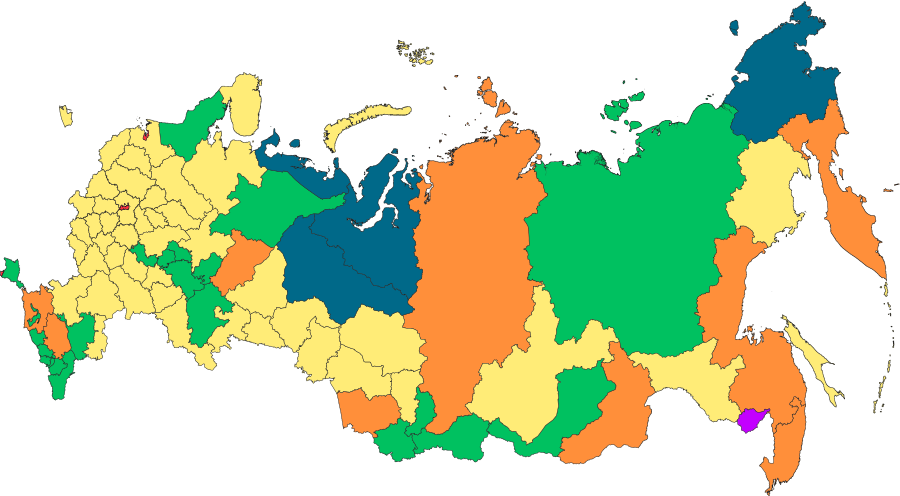 Ниже в табл. 2 приводится перечень субъектов РФ. В таблице субъекты федерации приводятся в том же порядке, в котором они перечислены в статье 65 Конституции Российской Федерации: республики, края, области, города федерального значения, автономная область, автономные округа. В пределах каждой из этих категорий субъекты федерации упорядочены по алфавиту. Для каждого субъекта федерации приводятся его основные характеристики и сведения о его административно-территориальном делении. Таблица 2 Перечень субъектов Российской Федерации*) Город федерального значения Севастополь (80) необходимо рассматривать в составе субъекта РФ Республика Крым (12)Требования к оформлению КРНа титульном листе стандартного для контрольных работ образца указывается название темы «Оценка состояния транспортного комплекса (название субъекта Российской Федерации) за период 2018-2020 гг. и тенденции его развития», за ним следует лист Содержание, в котором отображается структура работы с указанием номера страницы (Введение, названия 3 разделов, Заключение, Список использованных источников). Текст КР набирается шрифтом Times New Roman №14, выравнивается по ширине листа. Абзац начинается с «красной строки» (стандартный отступ 1,25 см.)Поля: левое - 30 мм, правое - 15 мм, нижнее и верхнее по 20 мм.Схемы, рисунки и графики подписываются внизу: Рисунок 1 - и название рисунка (графика, диаграммы). Таблицы подписываются сверху по центру: Таблица 1. и название таблицы. В тексте обязательно должны быть ссылки в круглых скобках на номера помещенных в работе рисунков (рис. 1.)  и таблиц (табл. 1).Листы КР необходимо пронумеровать. Нумерация страниц выполняется арабскими цифрами внизу по центру листа. Титульный лист считается №1 (номер на нем не ставится). В Списке использованных источников указываются в т.ч. детальные ссылки  на интернет-ресурсы, которыми студент пользовался при раскрытии темы.Выполненную контрольную работу студент сдает преподавателю в электронном виде (файл в формате word) путем размещения в папке вашей группы на диске в личном кабинете ЭИОС Университета. ЗАКОНОДАТЕЛЬНЫЕ И НОРМАТИВНЫЕ АКТЫГосударственная программа Российской Федерации "Развитие транспортной системы", утв. постановлением Правительства РФ от 20 декабря 2017 г. № 1596 в действ. редакции.Программа развития транспортного комплекса конкретного субъекта РФ.Итоговый доклад о результатах деятельности Министерства транспорта Российской Федерации за 2018 год, целях и задачах на 2019 год и плановый период до 2021 годаОтчеты о выполнении региональных программ развития транспортного комплекса конкретного субъекта РФ за отчетные периоды.Печатается в авторской редакцииПодписано к печати 18. 09. 2020. Формат бумаги 60х90.Тираж 30. Уч.-изд.л.1,0. Усл.печ.л.1,0. Заказ 427  С 42Тип. Университета ГА. 196210. С.-Петербург, ул. Пилотов, дом 38.предпоследняя цифрапредпоследняя цифрапредпоследняя цифрапредпоследняя цифрапредпоследняя цифрапредпоследняя цифрапредпоследняя цифрапредпоследняя цифрапредпоследняя цифрапредпоследняя цифрапоследняя цифра№/№0123456789последняя цифра012345678910последняя цифра111121314151617181920последняя цифра221222324252627282930последняя цифра331323334353637383940последняя цифра441424344454647484950последняя цифра551525354555657585960последняя цифра661626364656667686970последняя цифра771727374757677787980последняя цифра881828384855557383940последняя цифра951126374252627282930№Субъект Российской ФедерацииФлагГербТерри-
тория (км²)Население
1.01.2020Административный центр/столицаАдминистр.-территориальное деление1Республика Адыгея 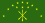 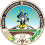 7792 ↗465 088 Майкоп 7 районов и 2 города 2Республика Алтай 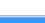 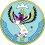 92905 ↗220 181 Горно-Алтайск 10 районов и 1 город 5Республика Башкортостан 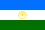 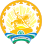 142947 ↘4 058 151 Уфа 54 района и 21 город 4Республика Бурятия 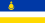 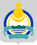 551554 ↗985 957 Улан-Удэ 21 район и 2 города 5Республика Дагестан 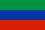 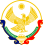 50270 ↗5 110 858 Махачкала 41 район и 10 городов 6Республика Ингушетия 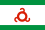 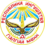 5125 ↗507 061 Магас 4 района и 4 города 7Кабардино-Балкарская Республика 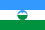 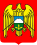 12470 ↗868 550 Нальчик 10 районов и 5 города 8Республика Калмыкия 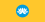 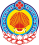 74751 ↘271 155 Элиста 15 районов и 1 город 9Карачаево-Черкесская Республика 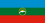 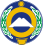 14277 ↘465 528 Черкесск 10 районов и 2 города 10Республика Карелия 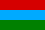 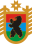 180520 ↘614 064 Петрозаводск 16 районов и 15 городов 11Республика Коми 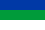 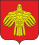 416774 ↘820 475 Сыктывкар 12 районов и 8 городов 12Республика Крым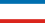 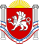 26081 ↗1 912 622 Симферополь 18 районов и 16 городов 13Республика Марий Эл 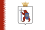 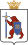 25575 ↘679 417 Йошкар-Ола 14 районов и 4 города 14Республика Мордовия 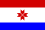 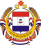 26128 ↘790 197 Саранск 22 района и 7 городов 15Республика Саха (Якутия) 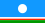 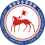 5085525 ↗971 996 Якутск 55 района и 5 городов 16Республика Северная Осетия 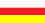 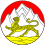 7987 ↘696 857 Владикавказ 8 районов и 1 город 17Республика Татарстан 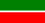 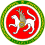 67847 ↗5 902 642 Казань 45 района и 14 городов 18Республика Тыва 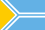 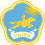 168604 ↗527 585 Кызыл 17 районов и 2 города 19Удмуртская Республика 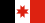 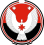 42061 ↘1 500 955 Ижевск 25 районов и 5 городов 20Республика Хакасия 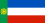 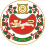 61569 ↘554 262 Абакан 8 районов и 5 городов 21Чеченская Республика 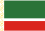 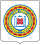 16165 ↗1 478 726 Грозный 17 районов и 6 городов 22Чувашская Республика 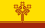 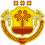 18545 ↘1 217 818 Чебоксары 21 район и 9 городов 23Алтайский край 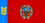 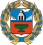 167996 ↘2 517 155 Барнаул 60 районов и 11 городов 24Забайкальский край 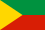 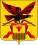 451892 ↘1 059 700 Чита 51 район и 5 городов 25Камчатский край 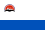 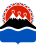 464275 ↘515 016 Петропавловск-Камчатский 11 районов и 2 города 26Краснодарский край 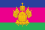 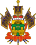 75485 ↗5 675 462 Краснодар 57 районов и 15 городов 27Красноярский край 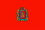 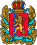 2566797 ↘2 866 255 Красноярск 54 района и 19 городов 28Пермский край 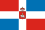 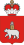 160256 ↘2 599 260 Пермь 55 района и 14 городов 29Приморский край 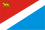 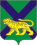 164675 ↘1 895 868 Владивосток 22 района и 12 городов 30Ставропольский край 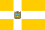 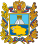 66160 ↗2 805 575 Ставрополь 26 районов и 10 городов 31Хабаровский край 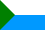 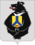 787655 ↘1 515 645 Хабаровск 17 районов и 6 городов 32Амурская область 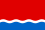 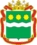 561908 ↘790 044 Благовещенск 20 районов и 7 городов 33Архангельская область[7] 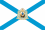 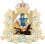 589915 ↘1 156 555 Архангельск 20 районов и 8 городов (с НАО) 34Астраханская область 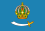 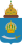 49024 ↘1 005 782 Астрахань 11 районов и 5 города 35Белгородская область 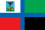 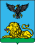 27154 ↗1 549 151 Белгород 21 район и 6 городов 36Брянская область 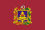 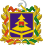 54857 ↘1 192 491 Брянск 27 районов и 5 городов 37Владимирская область 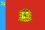 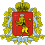 29084 ↘1 558 416 Владимир 16 районов и 10 городов 38Волгоградская область 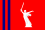 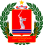 112877 ↘2 491 056 Волгоград 52 района и 6 городов 39Вологодская область 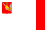 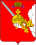 144527 ↘1 160 445 Вологда 26 районов и 4 города 40Воронежская область 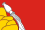 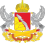 52216 ↘2 524 205 Воронеж 52 района и 15 городов 41Ивановская область 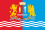 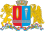 21457 ↘997 155 Иваново 21 район и 6 городов 42Иркутская область 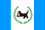 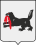 774846 ↘2 591 195 Иркутск 55 района и 14 городов 43Калининградская область 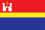 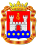 15125 ↗1 012 512 Калининград 15 районов и 6 городов 44Калужская область 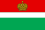 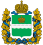 29777 ↘1 002 575 Калуга 24 района и 4 города 45Кемеровская область — Кузбасс[8] 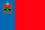 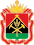 95725 ↘2 657 854 Кемерово 19 районов и 18 городов 46Кировская область 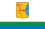 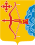 120574 ↘1 262 402 Киров 59 районов и 5 городов 47Костромская область 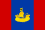 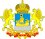 60211 ↘655 585 Кострома 24 района и 8 городов 48Курганская область 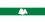 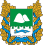 71488 ↘827 166 Курган 24 района и 9 городов 49Курская область 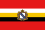 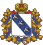 29997 ↘1 104 008 Курск 28 районов и 5 городов 50Ленинградская область 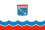 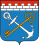 85908 ↗1 875 872 Санкт-Петербург[9] 17 районов и 20 городов 51Липецкая область 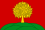 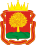 24047 ↘1 159 571 Липецк 18 районов и 2 города 52Магаданская область 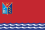 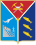 462464 ↘140 149 Магадан 8 районов и 2 города 53Московская область 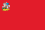 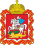 44529 ↗7 690 865 Москва[10], правительство в Красногорске 58 районов и 56 городов 54Мурманская область 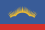 144902 ↘741 404 Мурманск 5 районов и 15 городов 55Нижегородская область 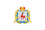 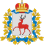 76624 ↘5 202 946 Нижний Новгород 48 районов и 12 городов 56Новгородская область 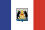 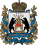 54501 ↘596 508 Великий Новгород 21 район и 5 города 57Новосибирская область 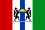 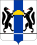 177756 ↗2 798 170 Новосибирск 50 районов и 7 городов 58Омская область 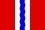 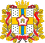 141140 ↘1 926 665 Омск 52 района и 6 городов 59Оренбургская область 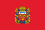 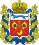 125702 ↘1 956 855 Оренбург 55 районов и 12 городов 60Орловская область 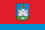 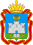 24652 ↘755 498 Орёл 24 района и 5 города 61Пензенская область 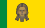 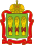 45552 ↘1 505 565 Пенза 28 районов и 5 городов 62Псковская область 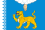 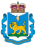 55599 ↘626 115 Псков 24 района и 2 города 63Ростовская область 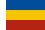 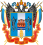 100967 ↘4 197 821 Ростов-на-Дону 45 района и 16 городов 64Рязанская область 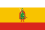 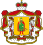 59605 ↘1 108 847 Рязань 25 районов и 4 города 65Самарская область 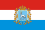 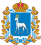 55565 ↘5 179 552 Самара 27 районов и 10 городов 66Саратовская область 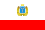 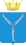 101240 ↘2 421 895 Саратов 58 районов и 15 городов 67Сахалинская область 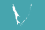 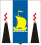 87101 ↘488 257 Южно-Сахалинск 17 районов и 9 городов 68Свердловская область 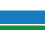 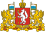 194507 ↘4 510 681 Екатеринбург 50 районов и 54 города 69Смоленская область 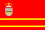 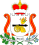 49779 ↘954 889 Смоленск 25 районов и 2 города 70Тамбовская область 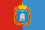 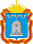 54462 ↘1 006 748 Тамбов 25 района и 7 городов 71Тверская область 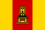 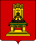 84201 ↘1 260 579 Тверь 56 районов и 12 городов 72Томская область 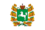 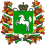 514591 ↗1 079 271 Томск 16 районов и 6 городов 73Тульская область 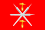 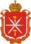 25679 ↘1 466 127 Тула 25 района и 9 городов 74Тюменская область[11] 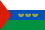 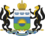 1464175 ↗5 756 556 Тюмень 58 районов и 26 городов 
(с ХМАО и ЯНАО) 75Ульяновская область 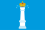 57181 ↘1 229 824 Ульяновск 21 район и 6 городов 76Челябинская область 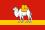 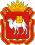 88529 ↘5 466 569 Челябинск 24 района и 25 города 77Ярославская область 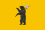 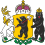 56177 ↘1 255 589 Ярославль 17 районов и 11 городов 78Москва 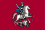 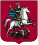 2561 ↗12 678 079 Москва 12 административных округов 79Санкт-Петербург 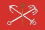 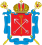 1405 ↗5 598 064 Санкт-Петербург 18 районов 80Севастополь* 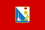 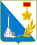 864 ↗449 158 Севастополь 4 района 81Еврейская АО 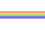 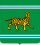 56271 ↘158 505 Биробиджан 5 районов и 1 город 82Ненецкий АО[7] 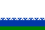 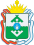 176810 ↗44 111 Нарьян-Мар 1 район и 1 город 83Ханты-Мансийский АО — Югра[11] 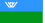 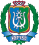 554801 ↗1 674 676 Ханты-Мансийск 9 районов и 14 городов 84Чукотский АО 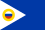 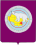 721481 ↗50 288 Анадырь 8 районов и 1 город 85Ямало-Ненецкий АО[11] 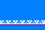 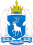 769250 ↗544 444 Салехард 7 районов и 8 городов 